110年04月份校內用電量情形說明1.110年04月用電量較去年同期增加。(詳下列附表)2.電機系、河工系、造船系、技術大樓、海洋夢想基地、食安所..等，呈現用電大幅增加之情況，請各館舍注意用量情形及加強節約能源。3.本期用電增加各館舍其供電使用之系所，除請注意用電增加之情形，並請加強節約用電。宣導事項：因時序已進入夏季，又值用電高峰時期，為減輕夏季電力負擔，請各單位力行各項節約用電措施，辦公室空調溫度設定不低於攝氏28度，並關閉不必要之照明及用電設備。另使用冷氣設備與空調主機前，應加強維護並按時保養，適時清潔室內送風機空氣濾網，以提升空調冷氣效能。請各單位注意每月用電超荷負載情形，共同維護校園用電安全，以避免因用電負載釀災，並請各單位積極配合本校相關節約能源措施。表一  110年04月校內自設電錶用電(量)較去年同期之變動情形表二  110年02月~110年04月校內自設電錶總用電(量)之變動情形表三：110年04月校內用水(量)較去年同期之變動情形資料來源：自來水公司110年04月自來水費收據（計費期間：110/02/20~110/03/18）備註：用水大幅增加自來水供水區及使用館樓：一、本校110年04月用水量較去年同期微幅增加，應為因應疫情關係，清潔用水量較大之緣故。  二、持續追蹤記錄各供水區及館樓用水量，減少自來水管路漏水。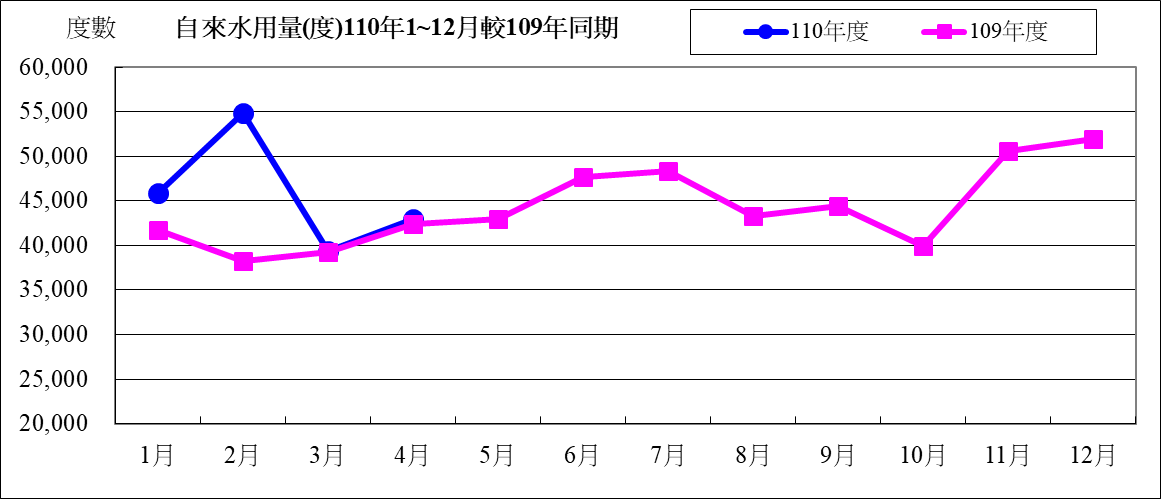 110年度04月自來水用水與109年度同期相較表四：110年04月全校用電(量)較去年同期之變動情形用電資料來源：電力公司110年04月電費收據（計費期間：110/03/01~110/03/31）110年度04月用電與109年度同期相較表五：110年04月用油量與109年度同期相較用油資料來源：中油公司110年04月油料費收據（計費期間：110/04/01~110/04/30）110年度04月用油與109年度同期相較館舍供電使用系所單位電錶位置109年04月用電量(度)110年04月用電量(度)變動百分比(%)教學館舍電機系、工學院、工學院餐廳工學院1錶 25,65235,82939.67%教學館舍河工系、造船系工學院2錶 122,85367,135-45.35%教學館舍電機系、電資學院電機二館1錶 4,35240,024819.67%教學館舍資工系、海洋生物培育館電機二館2錶 68,61572,1135.10%教學館舍河工系海工館 2,89511,740305.53%教學館舍河工系河工二館 21,07521,2180.68%教學館舍造船系空蝕水槽 23,30362,439167.94%教學館舍航管系航管系館 9,9409,485-4.58%教學館舍航管系航管二館 8,2567,660-7.22%教學館舍海運學院、法政學院、海法所、職安中心、事務組(水電)、游泳池、空大、海洋觀光管理學系海空大樓 15,95716,3122.22%教學館舍輪機系、通訊系、運輸系、海洋經營管理學系技術大樓 35,26459,02467.38%教學館舍商船系、機械系A館、操船模擬室商船系館 42,01941,643-0.89%教學館舍養殖系、海洋觀光管理學系、臺灣郵輪產學發展中心（研發處）、產學營運總中心海洋夢想基地 4,25212,966204.94%教學館舍光電系、材料所、郵局、保管組、宏廣書屋(空調用電)綜合研究中心 49,65756,86614.52%教學館舍生技所、海生所、電顯中心、光電系、生命科學暨生物科技學系、宏廣書屋(一般用電)綜合二館 98,55285,674-13.07%教學館舍人社院、敎研所、師培中心、共同教育中心、應英所、光電系&生命科學暨生物科技學系&海生所實驗室人社院大樓 38,89235,650-8.34%教學館舍海資院、海資所、地球所、環態所、海洋系、養殖系、船務中心、網球場綜合ㄧ館 25,05325,7092.62%教學館舍養殖系、環態所、產學營運總中心養殖系館 33,69727,008-19.85%教學館舍海洋系、養殖系、海事大樓e化教室冷氣海洋系館 6,0317,40522.78%教學館舍應經所、首長宿舍(含短期學人用)、生物實驗室海事甲棟 16,05018,78617.05%教學館舍海資所、環漁系漁學館 1,0741,63051.77%教學館舍食科系、動物實驗中心食品工程館 61,69691,33248.04%教學館舍食科系食品科學館21,42130,61442.92%教學館舍食安所生科院(舊)50400 700.00%教學館舍生科院辦、養殖系、水產品檢驗中心、海洋中心、生命科學暨生物科技學系生科院館96,38991,332-5.25%教學館舍輪機系、機械系、風雨走廊照明、游泳池及學生宿舍前路燈輪機工廠6,4605,060-21.67%教學館舍養殖系水生動物實驗中心72,03943,890-39.07%教學館舍環態所環態所4,2464,4504.80%教學館舍合  計合  計915,740983,3947.39%供電使用系所單位電錶位置109年04月用電量(度)110年04月用電量(度)變動百分比(%)行政單位館舍運動中心(游泳池)體育室 3,443 21,327 519.43%行政單位館舍體育室育樂館 4,421 7,958 80.00%行政單位館舍體育室、國際事務處體育館40,024 33,056 -17.41%行政單位館舍行政大樓、駐警隊、籃球場照明、路燈、男一舍揚泵浦水、大型LED電視看板行政大樓 21,392 20,784 -2.84%行政單位館舍電算中心、機械系B、風鈴巷海音咖啡電算中心 49,916 48,496 -2.84%行政單位館舍海洋廳、展示廳海洋廳 3,994 3,622 -9.31%行政單位館舍採編組、閱覽組、參考諮詢組、藝文中心圖書館 41,227 22,005 -46.62%行政單位館舍學務處、貴族世家學生活動中心34,783 33,622 -3.34%行政單位館舍合  計合  計199,200190,870-4.18%供電使用系所單位電錶位置109年04月用電量(度)110年04月用電量(度)變動百分比(%)學生宿舍住輔組、海洋文創設計系、綜合三館(教學中心、營繕組、環安組)、海事大樓乙棟照明、研發處男一舍 24,510 35,966 46.74%學生宿舍住輔組、全家便利商店（海洋店）男二舍 71,907 68,070 -5.34%學生宿舍住輔組、勇泉商場(第二餐廳)男三舍 59,863 51,150 -14.55%學生宿舍住輔組女一舍 21,863 20,033 -8.37%學生宿舍合  計合  計178,143175,219-1.64%總   計總   計總   計1,293,0831,349,4834.36%日期110年02月110年03月110年04月總用電量(度)974,5271,277,6081,349,483較去年同期之變動百分比(%)2.10%-7.25%4.36%每月用水(登載資料為當月耗水量)每月用水(登載資料為當月耗水量)每月用水(登載資料為當月耗水量)109年4月110年4月變動百分比%航管系水號11-01-0452-002實用度數(度)10,483 12,966 23.69%綜合二館水號11-01-0453-006實用度數(度)14,460 10,757 -25.61%變電站水號11-01-0453-095實用度數(度)8,429 11,846 40.54%漁學館水號11-01-0461-001實用度數(度)2,368 1,777 -24.96%生科院水號11-01-0463-103實用度數(度)549 518 -5.65%祥豐校門水號11-01-0463-009實用度數(度)394 230 -41.62%大型空蝕水槽水號11-01-0453-100實用度數(度)4,794 4,078 -14.94%學生活動中心水號11-01-0453-158實用度數(度)878 480 -45.33%總用水量(度)42,355 42,652 0.70%用水量1月2月3月4月小計110年度45,86454,87339,420 42,953 183,110109年度41,67538,25539,221 42,355 161,506相差4,18916,618199598 21,604水費1月2月3月4月小計110年度591,843705,807510,327555,0172,362,994109年度538,852495,586507,811547,4512,089,700相差52,991210,2212,5167,566273,294用水度598度成長率1.41%用水費7,566元成長率1.38%用電量1月2月3月4月小計110年度1,648,4001,428,0001,081,800 1,568,200 5,726,400109年度1,605,2001,291,0001,173,400 1,597,000 5,666,600相差(度)43,200137,000-91,600-28,800 59,800電費1月2月3月4月小計110年度4,233,9523,653,3682,872,304 4,068,026 14,827,650109年度4,092,7353,259,2583,139,037 4,082,576 14,573,606相差(元)141,217394,110-266,733-14,550 254,044用電度-28,800度成長率： -1.80%用電費-14,550元成長率： -0.36%用油量1月2月3月4月小計110年度333.4560.00228.3385.00 706.78109年度212.5559.46198.86208.47679.34相差(度)120.900.5429.47-123.47 27.44用油費1月2月3月4月小計110年度7,5511,4915,9132,246 17,201109年度5,8071,5343,8294,958 16,128相差(元)1,744-432,084-2,712 1,073用油量-123.47公升成長率：-59.23%用油費-2,712元成長率：-54.70%